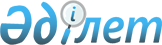 О внесении изменений в решение Южно-Казахстанского областного маслихата от 9 декабря 2015 года № 44/351-V "Об областном бюджете на 2016-2018 годы"
					
			С истёкшим сроком
			
			
		
					Решение областного маслихата Южно-Казахстанской области от 16 марта 2016 года № 48/399-V. Зарегистрировано Департаментом юстиции Южно-Казахстанской области 17 марта 2016 года № 3638. Срок действия решения - до 1 января 2017 года      В соответствии с пунктами 3, 4 статьи 106 Бюджетного кодекса Республики Казахстан от 4 декабря 2008 года и подпунктом 1) пункта 1 статьи 6 Закона Республики Казахстан от 23 января 2001 года "О местном государственном управлении и самоуправлении в Республике Казахстан", Южно-Казахстанский областной маслихат РЕШИЛ:

      1. Внести в решение Южно-Казахстанского областного маслихата от 9 декабря 2015 года № 44/351-V "Об областном бюджете на 2016-2018 годы" (зарегистрировано в реестре государственной регистрации нормативных правовых актов за № 3458, опубликовано 24 декабря 2015 года в газете "Южный Казахстан") следующие изменения:

      пункт 1 изложить в следующей редакции:

      "1. Утвердить областной бюджет Южно-Казахстанской области на 2016-2018 годы согласно приложениям 1, 2 и 3 соответственно, в том числе на 2016 год в следующих объемах:

      1) доходы – 408 929 668 тысяч тенге, в том числе по:

      налоговым поступлениям – 12 537 555 тысяч тенге;

      неналоговым поступлениям – 505 058 тысяч тенге;

      поступлениям от продажи основного капитала – 4 000 тысяч тенге;

      поступлениям трансфертов – 395 883 055 тысяч тенге;

      2) затраты – 410 741 296 тысяч тенге;

      3) чистое бюджетное кредитование – 3 252 061 тысяч тенге, в том числе:

      бюджетные кредиты – 3 807 586 тысяч тенге;

      погашение бюджетных кредитов – 555 525 тысяч тенге;

      4) сальдо по операциям с финансовыми активами – 0;

      5) дефицит бюджета – 5 063 689 тысяч тенге;

      6) финансирование дефицита бюджета – 5 063 689 тысяч тенге. ";

      абзац второй пункта 2 изложить в следующей редакции:

      "по индивидуальному подоходному налогу с доходов, облагаемых у источника выплаты, в бюджеты районов (городов областного значения):

      района Байдибек – 46,9 процентов;

      Казгуртского района – 46,3 процентов;

      Мактааральского района – 46,1 процентов;

      Ордабасынского района – 46,8 процентов;

      Отрарского района – 48,1 процентов;

      Сайрамского района – 44,9 процентов;

      Сарыагашского района – 59,4 процентов;

      Сузакского района – 82,1 процентов;

      Толебийского района – 44,4 процентов;

      Тюлькубасского района – 46,2 процентов;

      Шардаринского района – 45,1 процентов;

      города Арысь – 47,4 процентов;

      города Кентау – 64,4 процентов;

      города Туркестан – 43,3 процентов;

      города Шымкент – 94,1 процентов;

      в областной бюджет:

      от района Байдибек – 53,1 процентов;

      от Казгуртского района – 53,7 процентов;

      от Мактааральского района – 53,9 процентов;

      от Ордабасынского района – 53,2 процентов;

      от Отрарского района – 51,9 процентов;

      от Сайрамского района – 55,1 процентов;

      от Сарыагашского района – 40,6 процентов;

      от Сузакского района – 17,9 процентов;

      от Толебийского района – 55,6 процентов;

      от Тюлькубасского района – 53,8 процентов;

      от Шардаринского района – 54,9 процентов;

      от города Арысь – 52,6 процентов;

      от города Кентау – 35,6 процентов;

      от города Туркестан – 56,7 процентов;

      от города Шымкент – 5,9 процентов; ";

      пункт 4 изложить в следующей редакции:

      "4. Учесть, что в областном бюджете на 2016 год предусмотрены целевые текущие трансферты бюджетам районов (городов областного значения), в том числе по:

      управлению энергетики и жилищно-коммунального хозяйства области;

      управлению образования области;

      управлению культуры области;

      управлению сельского хозяйства области;

      управлению пассажирского транспорта и автомобильных дорог области.

      Распределение указанных трансфертов бюджетам районов (городов областного значения) осуществляется на основании постановления акимата области.";

      в пункте 6:

      слова "управлению жилищно-коммунального хозяйства и пассажирского транспорта области" заменить словами "управлению энергетики и жилищно-коммунального хозяйства области";

      приложения 1, 2, 3 к указанному решению изложить в новой редакции согласно приложениям 1, 2, 3 к настоящему решению.

      2. Настоящее решение вводится в действие с 1 января 2016 года.

 Областной бюджет на 2016 год Областной бюджет на 2017 год Областной бюджет на 2018 год
					© 2012. РГП на ПХВ «Институт законодательства и правовой информации Республики Казахстан» Министерства юстиции Республики Казахстан
				
      Председатель сессии

      областного маслихата

К.Турлыбек

      Секретарь областного

      маслихата

К. Ержан
Приложение 1
к решению Южно-Казахстанского
областного маслихата
от 16 марта 2016 года № 48/399-V
Приложение 1
к решению Южно-Казахстанского
областного маслихата
от 9 декабря 2015 года № 44/351-VКатегория 

Категория 

Наименование

Сумма, тысяч тенге

Класс

Класс

Сумма, тысяч тенге

Подкласс

Подкласс

Сумма, тысяч тенге

Сумма, тысяч тенге

1

1

1

2

3

I. ДОХОДЫ

408 929 668

НАЛОГОВЫЕ ПОСТУПЛЕНИЯ

12 537 555

1

Налоговые поступления

12 537 555

01

Подоходный налог

6 038 364

2

Индивидуальный подоходный налог

6 038 364

03

Социальный налог

4 977 747

1

Социальный налог

4 977 747

05

Внутренние налоги на товары, работы и услуги

1 521 444

3

Поступления за использование природных и других ресурсов

1 521 444

НЕНАЛОГОВЫЕ ПОСТУПЛЕНИЯ

505 058

2

Неналоговые поступления

505 058

01

Доходы от государственной собственности

87 058

1

Поступления части чистого дохода государственных предприятий

500

3

Дивиденды на государственные пакеты акций, находящиеся в государственной собственности

30 254

5

Доходы от аренды имущества, находящегося в государственной собственности

11 000

7

Вознаграждения по кредитам, выданным из государственного бюджета

45 304

04

Штрафы, пени, санкции, взыскания, налагаемые государственными учреждениями, финансируемыми из государственного бюджета, а также содержащимися и финансируемыми из бюджета (сметы расходов) Национального Банка Республики Казахстан

270 000

1

Штрафы, пени, санкции, взыскания, налагаемые государственными учреждениями, финансируемыми из государственного бюджета, а также содержащимися и финансируемыми из бюджета (сметы расходов) Национального Банка Республики Казахстан, за исключением поступлений от организаций нефтяного сектора

270 000

06

Прочие неналоговые поступления

148 000

1

Прочие неналоговые поступления

148 000

ПОСТУПЛЕНИЯ ОТ ПРОДАЖИ ОСНОВНОГО КАПИТАЛА

4 000

3

Поступления от продажи основного капитала

4 000

01

Продажа государственного имущества, закрепленного за государственными учреждениями

4 000

1

Продажа государственного имущества, закрепленного за государственными учреждениями

4 000

ПОСТУПЛЕНИЯ ТРАНСФЕРТОВ

395 883 055

4

Поступления трансфертов

395 883 055

01

Трансферты из нижестоящих органов государственного управления

618 160

2

Трансферты из районных (городских) бюджетов

618 160

02

Трансферты из вышестоящих органов государственного управления

395 264 895

1

Трансферты из республиканского бюджета

395 264 895

Функциональная группа Наименование

Функциональная группа Наименование

Функциональная группа Наименование

Функциональная группа Наименование

Функциональная группа Наименование

Сумма, тысяч тенге

Функциональная подгруппа 

Функциональная подгруппа 

Функциональная подгруппа 

Функциональная подгруппа 

Сумма, тысяч тенге

Администратор бюджетных программ 

Администратор бюджетных программ 

Администратор бюджетных программ 

Сумма, тысяч тенге

Программа 

Программа 

Сумма, тысяч тенге

1

1

1

1

2

3

II. ЗАТРАТЫ

410 741 296

01

Государственные услуги общего характера

3 886 221

1

Представительные, исполнительные и другие органы, выполняющие общие функции государственного управления

2 184 903

110

Аппарат маслихата области

53 552

001

Услуги по обеспечению деятельности маслихата области

53 552

120

Аппарат акима области

1 735 558

001

Услуги по обеспечению деятельности акима области

1 201 457

004

Капитальные расходы государственного органа

364 112

007

Капитальные расходы подведомственных государственных учреждений и организаций

8 763

009

Обеспечение и проведение выборов акимов городов районного значения, сел, поселков, сельских округов

26 279

013

Обеспечение деятельности Ассамблеи народа Казахстана области

134 947

282

Ревизионная комиссия области

395 793

001

Услуги по обеспечению деятельности ревизионной комиссии области

385 761

003

Капитальные расходы государственного органа

10 032

2

Финансовая деятельность

196 168

257

Управление финансов области

133 742

001

Услуги по реализации государственной политики в области исполнения местного бюджета и управления коммунальной собственностью области

131 842

009 

Приватизация, управление коммунальным имуществом, постприватизационная деятельность и регулирование споров, связанных с этим

1 900

718

Управление государственных закупок области

62 426

001

Услуги по реализации государственной политики в области государственных закупок на местном уровне

62 426

5

Планирование и статистическая деятельность

225 666

258

Управление экономики и бюджетного планирования области

225 666

001

Услуги по реализации государственной политики в области формирования и развития экономической политики, системы государственного планирования 

214 152

005

Капитальные расходы государственного органа

514

061

Экспертиза и оценка документации по вопросам бюджетных инвестиций и государственно-частного партнерства, в том числе концессии

11 000

9

Прочие государственные услуги общего характера

1 279 484

269

Управление по делам религий области

243 423

001

Услуги по реализации государственной политики в сфере религиозной деятельности на местном уровне

28 036

005

Изучение и анализ религиозной ситуации в регионе

215 387

271

Управление строительства области

895 443

061

Развитие объектов государственных органов

895 443

723

Управление предпринимательства, индустриально-инновационного развития и туризма области

140 618

001

Услуги по реализации государственной политики на местном уровне в области развития предпринимательства, индустриально-инновационной деятельности и туризма

113 385

003

Капитальные расходы государственного органа

181

032

Капитальные расходы подведомственных государственных учреждений и организаций

27 052

02

Оборона

205 042

1

Военные нужды

52 938

120

Аппарат акима области

52 938

010

Мероприятия в рамках исполнения всеобщей воинской обязанности

38 812

011

Подготовка территориальной обороны и территориальная оборона областного масштаба

14 126

2

Организация работы по чрезвычайным ситуациям

152 104

120

Аппарат акима области

152 104

012

Мобилизационная подготовка и мобилизация областного масштаба

48 944

014

Предупреждение и ликвидация чрезвычайных ситуаций областного масштаба

103 160

03

Общественный порядок, безопасность, правовая, судебная, уголовно-исполнительная деятельность

10 622 849

1

Правоохранительная деятельность

10 593 301

252

Исполнительный орган внутренних дел, финансируемый из областного бюджета

10 592 868

001

Услуги по реализации государственной политики в области обеспечения охраны общественного порядка и безопасности на территории области

8 682 768

003

Поощрение граждан, участвующих в охране общественного порядка

4 630

006

Капитальные расходы государственного органа

1 694 807

013

Услуги по размещению лиц, не имеющих определенного места жительства и документов

97 560

014

Организация содержания лиц, арестованных в административном порядке

87 393

015

Организация содержания служебных животных

15 547

024

Проведение учений по действиям при угрозе и возникновении кризисной ситуации 

10 163

271

Управление строительства области

433

003

Развитие объектов органов внутренних дел 

433

9

Прочие услуги в области общественного порядка и безопасности

29 548

120

Аппарат акима области

29 548

015

Целевые текущие трансферты бюджетам районов (городов областного значения) на содержание штатной численности отделов регистрации актов гражданского состояния

29 548

04

Образование

67 369 682

1

Дошкольное воспитание и обучение

25 883 958

261

Управление образования области

25 381 947

027

Целевые текущие трансферты бюджетам районов (городов областного значения) на реализацию государственного образовательного заказа в дошкольных организациях образования

25 381 947

271

Управление строительства области

502 011

007

Целевые трансферты на развитие бюджетам районов (городов областного значения) на строительство и реконструкцию объектов дошкольного воспитания и обучения

502 011

2

Начальное, основное среднее и общее среднее образование

22 376 253

261

Управление образования области

7 374 623

003

Общеобразовательное обучение по специальным образовательным учебным программам 

2 729 969

006

Общеобразовательное обучение одаренных детей в специализированных организациях образования

3 736 898

053

Целевые текущие трансферты бюджетам районов (городов областного значения) на апробирование подушевого финансирования организаций среднего образования

907 756

271

Управление строительства области

12 070 178

079

Целевые трансферты на развитие бюджетам районов (городов областного значения) на строительство и реконструкцию объектов начального, основного среднего и общего среднего образования

12 070 178

285

Управление физической культуры и спорта области

2 931 452

006

Дополнительное образование для детей и юношества по спорту

2 537 935

007

Общеобразовательное обучение одаренных в спорте детей в специализированных организациях образования

393 517

4

Техническое и профессиональное, послесреднее образование

13 860 780

253

Управление здравоохранения области

766 488

043

Подготовка специалистов в организациях технического и профессионального, послесреднего образования

753 913

044

Оказание социальной поддержки обучающимся по программам технического и профессионального, послесреднего образования

12 575

261

Управление образования области

13 094 292

024

Подготовка специалистов в организациях технического и профессионального образования

13 094 292

5

Переподготовка и повышение квалификации специалистов

320 380

253

Управление здравоохранения области

320 380

003

Повышение квалификации и переподготовка кадров

320 380

9

Прочие услуги в области образования

4 928 311

261

Управление образования области

4 928 311

001

Услуги по реализации государственной политики на местном уровне в области образования 

124 059

005

Приобретение и доставка учебников, учебно-методических комплексов для областных государственных учреждений образования

52 368

007

Проведение школьных олимпиад, внешкольных мероприятий и конкурсов областного масштаба

371 155

011

Обследование психического здоровья детей и подростков и оказание психолого-медико-педагогической консультативной помощи населению

335 983

012

Реабилитация и социальная адаптация детей и подростков с проблемами в развитии

130 590

013

Капитальные расходы государственного органа

2 062

019

Присуждение грантов областным государственным учреждениям образования за высокие показатели работы

18 287

067

Капитальные расходы подведомственных государственных учреждений и организаций

446 675

113

Целевые текущие трансферты из местных бюджетов

3 447 132

05

Здравоохранение

85 536 831

1

Больницы широкого профиля

620 965

253

Управление здравоохранения области

620 965

004

Оказание стационарной и стационарозамещающей медицинской помощи субъектами здравоохранения по направлению специалистов первичной медико-санитарной помощи и медицинских организаций, за исключением оказываемой за счет средств республиканского бюджета и субъектами здравоохранения районного значения и села 

620 965

2

Охрана здоровья населения

6 209 156

253

Управление здравоохранения области

1 745 695

005

Производство крови, ее компонентов и препаратов для местных организаций здравоохранения

1 249 322

006

Услуги по охране материнства и детства

206 073

007

Пропаганда здорового образа жизни

290 300

271

Управление строительства области

4 463 461

038

Строительство и реконструкция объектов здравоохранения 

4 463 461

3

Специализированная медицинская помощь

21 291 256

253

Управление здравоохранения области

21 291 256

009

Оказание медицинской помощи лицам, страдающим туберкулезом, инфекционными заболеваниями, психическими расстройствами и расстройствами поведения, в том числе связанные с употреблением психоактивных веществ

9 316 982

019

Обеспечение больных туберкулезом противотуберкулезными препаратами

445 491

020

Обеспечение больных диабетом противодиабетическими препаратами

687 319

021

Обеспечение онкогематологических больных химиопрепаратами

298 417

022

Обеспечение лекарственными средствами больных с хронической почечной недостаточностью, аутоиммунными, орфанными заболеваниями, иммунодефицитными состояниями, а также больных после трансплантации органов

1 707 388

026

Обеспечение факторами свертывания крови больных гемофилией

758 398

027

Централизованный закуп и хранение вакцин и других медицинских иммунобиологических препаратов для проведения иммунопрофилактики населения

4 953 079

036

Обеспечение тромболитическими препаратами больных с острым инфарктом миокарда

47 786

046

Оказание медицинской помощи онкологическим больным в рамках гарантированного объема бесплатной медицинской помощи

3 076 396

4

Поликлиники

50 105 252

253

Управление здравоохранения области

50 105 252

014

Обеспечение лекарственными средствами и специализированными продуктами детского и лечебного питания отдельных категорий населения на амбулаторном уровне

4 750 515

038

Проведение скрининговых исследований в рамках гарантированного объема бесплатной медицинской помощи

340 209

039

Оказание медицинской помощи населению субъектами здравоохранения районного значения и села и амбулаторно-поликлинической помощи в рамках гарантированного объема бесплатной медицинской помощи

42 661 644

045

Обеспечение лекарственными средствами на льготных условиях отдельных категорий граждан на амбулаторном уровне лечения

2 352 884

5

Другие виды медицинской помощи

3 249 251

253

Управление здравоохранения области

3 249 251

011

Оказание скорой медицинской помощи и санитарная авиация, за исключением оказываемой за счет средств республиканского бюджета и субъектами здравоохранения районного значения и села 

3 209 615

029

Областные базы спецмедснабжения

39 636

9

Прочие услуги в области здравоохранения

4 060 951

253

Управление здравоохранения области

4 060 951

001

Услуги по реализации государственной политики на местном уровне в области здравоохранения

134 626

008

Реализация мероприятий по профилактике и борьбе со СПИД в Республике Казахстан

1 576 321

013

Проведение патологоанатомического вскрытия

66 476

016

Обеспечение граждан бесплатным или льготным проездом за пределы населенного пункта на лечение

58 528

018

Информационно-аналитические услуги в области здравоохранения

77 537

023

Социальная поддержка медицинских и фармацевтических работников, направленных для работы в сельскую местность

86 618

030

Капитальные расходы государственных органов здравоохранения 

4 000

033

Капитальные расходы медицинских организаций здравоохранения

2 056 845

06

Социальная помощь и социальное обеспечение

5 589 548

1

Социальное обеспечение

3 865 305

256

Управление координации занятости и социальных программ области

2 940 952

002

Предоставление специальных социальных услуг для престарелых и инвалидов в медико-социальных учреждениях (организациях) общего типа, в центрах оказания специальных социальных услуг, в центрах социального обслуживания

537 055

012

Предоставление специальных социальных услуг для детей-инвалидов в государственных медико-социальных учреждениях (организациях) для детей с нарушениями функций опорно-двигательного аппарата, в центрах оказания специальных социальных услуг, в центрах социального обслуживания

277 263

013

Предоставление специальных социальных услуг для инвалидов с психоневрологическими заболеваниями, в психоневрологических медико-социальных учреждениях (организациях), в центрах оказания специальных социальных услуг, в центрах социального обслуживания

1 129 281

014

Предоставление специальных социальных услуг для престарелых, инвалидов, в том числе детей-инвалидов, в реабилитационных центрах

449 457

015

Предоставление специальных социальных услуг для детей-инвалидов с психоневрологическими патологиями в детских психоневрологических медико-социальных учреждениях (организациях), в центрах оказания специальных социальных услуг, в центрах социального обслуживания

454 624

047

Целевые текущие трансферты бюджетам районов (городов областного значения) на внедрение обусловленной денежной помощи по проекту Өрлеу

93 272

261

Управление образования области

697 744

015

Социальное обеспечение сирот, детей, оставшихся без попечения родителей

630 202

037

Социальная реабилитация

67 542

271

Управление строительства области

226 609

039

Строительство и реконструкция объектов социального обеспечения

226 609

2

Социальная помощь

821 082

256

Управление координации занятости и социальных программ области

821 082

003

Социальная поддержка инвалидов

821 082

9

Прочие услуги в области социальной помощи и социального обеспечения

903 161

256

Управление координации занятости и социальных программ области

801 759

001

Услуги по реализации государственной политики на местном уровне в области обеспечения занятости и реализации социальных программ для населения

123 107

007

Капитальные расходы государственного органа

13 672

017

Целевые текущие трансферты бюджетам районов (городов областного значения) на введение стандартов оказания специальных социальных услуг

7 046

018

Размещение государственного социального заказа в неправительственных организациях

114 297

044

Реализация миграционных мероприятий на местном уровне

54 852

045

Целевые текущие трансферты бюджетам районов (городов областного значения) на реализацию Плана мероприятий по обеспечению прав и улучшению качества жизни инвалидов в Республике Казахстан на 2012 – 2018 годы

431 244

053

Услуги по замене и настройке речевых процессоров к кохлеарным имплантам

43 028

067

Капитальные расходы подведомственных государственных учреждений и организаций

14 513

263

Управление внутренней политики области

34 061

077

Реализация Плана мероприятий по обеспечению прав и улучшению качества жизни инвалидов в Республике Казахстан на 2012 – 2018 годы

34 061

270

Управление по инспекции труда области

67 341

001

Услуги по реализации государственной политики в области регулирования трудовых отношений на местном уровне

67 341

07

Жилищно-коммунальное хозяйство

22 234 448

1

Жилищное хозяйство

9 507 649

271

Управление строительства области

9 507 649

014

Целевые трансферты на развитие бюджетам районов (городов областного значения) на проектирование и (или) строительство, реконструкцию жилья коммунального жилищного фонда

5 929 347

027

Целевые трансферты на развитие бюджетам районов (городов областного значения) на проектирование, развитие и (или) обустройство инженерно-коммуникационной инфраструктуры

3 578 302

2

Коммунальное хозяйство

12 726 799

279

Управление энергетики и жилищно-коммунального хозяйства области

12 726 799

001

Услуги по реализации государственной политики на местном уровне в области энергетики и жилищно-коммунального хозяйства

124 137

010

Целевые трансферты на развитие бюджетам районов (городов областного значения) на развитие системы водоснабжения и водоотведения

4 821 702

014

Целевые трансферты на развитие бюджетам районов (городов областного значения) на развитие коммунального хозяйства

3 627 107

030

Целевые трансферты на развитие бюджетам районов (городов областного значения) на развитие системы водоснабжения и водоотведения в сельских населенных пунктах

2 472 397

032

Субсидирование стоимости услуг по подаче питьевой воды из особо важных групповых и локальных систем водоснабжения, являющихся безальтернативными источниками питьевого водоснабжения

552 129

113

Целевые текущие трансферты из местных бюджетов

73 880

114

Целевые трансферты на развитие из местных бюджетов

1 055 447

08

Культура, спорт, туризм и информационное пространство

11 601 601

1

Деятельность в области культуры

2 537 515

262

Управление культуры области

2 537 515

001

Услуги по реализации государственной политики на местном уровне в области культуры 

47 244

003

Поддержка культурно-досуговой работы

468 920

005

Обеспечение сохранности историко-культурного наследия и доступа к ним

485 810

007

Поддержка театрального и музыкального искусства

1 350 086

011

Капитальные расходы государственного органа

032

Капитальные расходы подведомственных государственных учреждений и организаций

178 490

113

Целевые текущие трансферты из местных бюджетов

6 965

2

Спорт

7 002 179

271

Управление строительства области

317 002

034

Целевые трансферты на развитие бюджетам районов (городов областного значения) на развитие объектов спорта

317 002

285

Управление физической культуры и спорта области

6 685 177

001

Услуги по реализации государственной политики на местном уровне в сфере физической культуры и спорта

48 003

002

Проведение спортивных соревнований на областном уровне

268 284

003

Подготовка и участие членов областных сборных команд по различным видам спорта на республиканских и международных спортивных соревнованиях

6 349 890

032

Капитальные расходы подведомственных государственных учреждений и организаций

19 000

3

Информационное пространство

1 541 419

262

Управление культуры области

397 260

008

Обеспечение функционирования областных библиотек

397 260

263

Управление внутренней политики области

687 678

007

Услуги по проведению государственной информационной политики 

687 678

734

Управление по развитию языков, архивов и документации области

456 481

001

Услуги по реализации государственной политики на местном уровне в области развития языков, по управлению архивным делом

52 205

002

Развитие государственного языка и других языков народа Казахстана

10 429

003

Обеспечение сохранности архивного фонда

390 809

005

Капитальные расходы государственного органа

3 038

4

Туризм

120 391

723

Управление предпринимательства, индустриально-инновационного развития и туризма области 

120 391

021

Регулирование туристской деятельности

120 391

9

Прочие услуги по организации культуры, спорта, туризма и информационного пространства

400 097

263

Управление внутренней политики области

217 328

001

Услуги по реализации государственной внутренней политики на местном уровне 

216 978

005

Капитальные расходы государственного органа 

350

283

Управление по вопросам молодежной политики области

182 769

001

Услуги по реализации молодежной политики на местном уровне

119 967

005

Реализация мероприятий в сфере молодежной политики

62 802

09

Топливно-энергетический комплекс и недропользование

18 170 053

1

Топливо и энергетика

3 816 646

279

Управление энергетики и жилищно-коммунального хозяйства области

3 816 646

011

Целевые трансферты на развитие бюджетам районов (городов областного значения) на развитие теплоэнергетической системы

3 430 071

081

Организация и проведение поисково-разведочных работ на подземные воды для хозяйственно-питьевого водоснабжения населенных пунктов

386 575

9

Прочие услуги в области топливно-энергетического комплекса и недропользования

14 353 407

279

Управление энергетики и жилищно-коммунального хозяйства области

14 353 407

070

Целевые трансферты на развитие бюджетам районов (городов областного значения) на развитие газотранспортной системы

14 353 407

10

Сельское, водное, лесное, рыбное хозяйство, особо охраняемые природные территории, охрана окружающей среды и животного мира, земельные отношения

27 411 330

1

Сельское хозяйство

24 551 322

255

Управление сельского хозяйства области

23 541 469

001

Услуги по реализации государственной политики на местном уровне в сфере сельского хозяйства

207 141

002

Поддержка семеноводства

648 174

003

Капитальные расходы государственного органа

8 850

014

Субсидирование стоимости услуг по доставке воды сельскохозяйственным товаропроизводителям

220 000

017

Экспертиза качества казахстанского хлопка-волокна и хлопка-сырца

352 196

020

Субсидирование повышения урожайности и качества продукции растениеводства, удешевление стоимости горюче-смазочных материалов и других товарно-материальных ценностей, необходимых для проведения весенне-полевых и уборочных работ, путем субсидирования производства приоритетных культур

6 047 724

030

Централизованный закуп ветеринарных препаратов по профилактике и диагностике энзоотических болезней животных, услуг по их профилактике и диагностике, организация их хранения и транспортировки (доставки) местным исполнительным органам районов (городов областного значения)

226 881

041

Удешевление сельхозтоваропроизводителям стоимости гербицидов, биоагентов (энтомофагов) и биопрепаратов, предназначенных для обработки сельскохозяйственных культур в целях защиты растений

354 311

045

Определение сортовых и посевных качеств семенного и посадочного материала

27 305

047

Субсидирование стоимости удобрений (за исключением органических)

2 450 381

049

Субсидирование затрат перерабатывающих предприятий на закуп сельскохозяйственной продукции для производства продуктов ее глубокой переработки

130 800

050

Возмещение части расходов, понесенных субъектом агропромышленного комплекса, при инвестиционных вложениях

6 308 322

053

Субсидирование развития племенного животноводства, повышение продуктивности и качества продукции животноводства

4 570 725

054

Субсидирование заготовительным организациям в сфере агропромышленного комплекса суммы налога на добавленную стоимость, уплаченного в бюджет, в пределах исчисленного налога на добавленную стоимость

44 400

113

Целевые текущие трансферты из местных бюджетов

1 944 259

271

Управление строительства области

1 009 853

020

Развитие объектов сельского хозяйства

1 009 853

2

Водное хозяйство

1 243 985

255

Управление сельского хозяйства области

1 243 985

068

Обеспечение функционирования водохозяйственных сооружений, находящихся в коммунальной собственности

1 243 985

3

Лесное хозяйство

742 138

254

Управление природных ресурсов и регулирования природопользования области

742 138

005

Охрана, защита, воспроизводство лесов и лесоразведение

741 877

006

Охрана животного мира

261

За счет средств местного бюджета

261

5

Охрана окружающей среды

563 838

254

Управление природных ресурсов и регулирования природопользования области

563 838

001

Услуги по реализации государственной политики в сфере охраны окружающей среды на местном уровне

102 023

008

Мероприятия по охране окружающей среды

4 291

010

Содержание и защита особо охраняемых природных территорий

425 033

032

Капитальные расходы подведомственных государственных учреждений и организаций

32 491

6

Земельные отношения

120 568

251

Управление земельных отношений области

55 753

001

Услуги по реализации государственной политики в области регулирования земельных отношений на территории области

55 753

729

Управление земельной инспекции области

64 815

001

Услуги по реализации государственной политики на местном уровне в сфере контроля за использованием и охраной земель

64 815

9

Прочие услуги в области сельского, водного, лесного, рыбного хозяйства, охраны окружающей среды и земельных отношений

189 479

255

Управление сельского хозяйства области

189 479

019

Услуги по распространению и внедрению инновационного опыта

38 000

028

Услуги по транспортировке ветеринарных препаратов до пункта временного хранения

43 899

052

Целевые текущие трансферты бюджетам районов (городов областного значения) на содержание подразделений местных исполнительных органов агропромышленного комплекса 

107 580

11

Промышленность, архитектурная, градостроительная и строительная деятельность

857 273

2

Архитектурная, градостроительная и строительная деятельность

857 273

271

Управление строительства области

699 131

001

Услуги по реализации государственной политики на местном уровне в области строительства

107 887

114

Целевые трансферты на развитие из местных бюджетов

591 244

272

Управление архитектуры и градостроительства области

77 672

001

Услуги по реализации государственной политики в области архитектуры и градостроительства на местном уровне

75 670

004

Капитальные расходы государственного органа 

2 002

724

Управление государственного архитектурно-строительного контроля области 

80 470

001

Услуги по реализации государственной политики на местном уровне в сфере государственного архитектурно-строительного контроля

80 470

12

Транспорт и коммуникации

23 742 205

1

Автомобильный транспорт

20 241 232

268

Управление пассажирского транспорта и автомобильных дорог области

20 241 232

002

Развитие транспортной инфраструктуры

1 682 620

003

Обеспечение функционирования автомобильных дорог

9 255 840

007

Целевые трансферты на развитие бюджетам районов (городов областного значения) на развитие транспортной инфраструктуры

9 302 772

9

Прочие услуги в сфере транспорта и коммуникаций

3 500 973

268

Управление пассажирского транспорта и автомобильных дорог области

2 979 130

001

Услуги по реализации государственной политики на местном уровне в области транспорта и коммуникаций 

78 164

005

Субсидирование пассажирских перевозок по социально значимым межрайонным (междугородним) сообщениям

176 846

011

Капитальные расходы государственного органа 

8 103

113

Целевые текущие трансферты из местных бюджетов

2 716 017

271

Управление строительства области

521 843

080

Строительство специализированных центров обслуживания населения

521 843

13

Прочие

44 427 710

3

Поддержка предпринимательской деятельности и защита конкуренции

4 485 440

279

Управление энергетики и жилищно-коммунального хозяйства области

1 021 932

024

Развитие индустриальной инфраструктуры в рамках Единой программы поддержки и развития бизнеса "Дорожная карта бизнеса 2020"

1 021 932

723

Управление предпринимательства, индустриально-инновационного развития и туризма области 

3 463 508

005

Поддержка частного предпринимательства в рамках Единой программы поддержки и развития бизнеса "Дорожная карта бизнеса 2020"

85 000

008

Поддержка предпринимательской деятельности

305 000

010

Субсидирование процентной ставки по кредитам в рамках Единой программы поддержки и развития бизнеса "Дорожная карта бизнеса 2020"

2 983 730

011

Частичное гарантирование кредитов малому и среднему бизнесу в рамках Единой программы поддержки и развития бизнеса "Дорожная карта бизнеса 2020"

89 778

9

Прочие

39 942 270

257

Управление финансов области

38 729 770

012

Резерв местного исполнительного органа области

250 000

048

Целевые текущие трансферты бюджетам районов (городов областного значения) на повышение уровня оплаты труда административных государственных служащих

1 605 234

055

Целевые текущие трансферты бюджетам районов (городов областного значения) для перехода на новую модель системы оплаты труда гражданских служащих, финансируемых из местных бюджетов, а также выплаты им ежемесячной надбавки за особые условия труда к должностным окладам

36 874 536

258

Управление экономики и бюджетного планирования области

150 000

003

Разработка или корректировка, а также проведение необходимых экспертиз технико-экономических обоснований местных бюджетных инвестиционных проектов и конкурсных документаций проектов государственно-частного партнерства, концессионных проектов, консультативное сопровождение проектов государственно-частного партнерства и концессионных проектов

150 000

271

Управление строительства области

800 000

084 

Целевые трансферты на развитие бюджетам районов (городов областного значения) на реализацию бюджетных инвестиционных проектов в моногородах

800 000

279

Управление энергетики и жилищно-коммунального хозяйства области

97 487

084

Целевые трансферты на развитие бюджетам районов (городов областного значения) на реализацию бюджетных инвестиционных проектов в моногородах

97 487

723

Управление предпринимательства, индустриально-инновационного развития и туризма области 

165 013

004

Реализация мероприятий в рамках государственной поддержки индустриально-инновационной деятельности

165 013

14

Обслуживание долга

166 969

1

Обслуживание долга

166 969

257

Управление финансов области

166 969

016

Обслуживание долга местных исполнительных органов по выплате вознаграждений и иных платежей по займам из республиканского бюджета

166 969

15

Трансферты

88 919 534

1

Трансферты

88 919 534

257

Управление финансов области

88 919 534

007

Субвенции

88 121 949

011

Возврат неиспользованных (недоиспользованных) целевых трансфертов

55 666

024

Целевые текущие трансферты в вышестоящие бюджеты в связи с передачей функций государственных органов из нижестоящего уровня государственного управления в вышестоящий

348 366

026

Целевые текущие трансферты из вышестоящего бюджета на компенсацию потерь нижестоящих бюджетов в связи с изменением законодательства

227 605

049

Возврат трансфертов общего характера в случаях, предусмотренных бюджетным законодательством 

147 250

053

Возврат сумм неиспользованных (недоиспользованных) целевых трансфертов, выделенных из республиканского бюджета за счет целевого трансферта из Национального фонда Республики Казахстан

18 698

III. ЧИСТОЕ БЮДЖЕТНОЕ КРЕДИТОВАНИЕ

3 252 061

Функциональная группа Наименование

Функциональная группа Наименование

Функциональная группа Наименование

Функциональная группа Наименование

Функциональная группа Наименование

Сумма, тысяч тенге

Функциональная подгруппа 

Функциональная подгруппа 

Функциональная подгруппа 

Функциональная подгруппа 

Сумма, тысяч тенге

Администратор бюджетных программ 

Администратор бюджетных программ 

Администратор бюджетных программ 

Сумма, тысяч тенге

Программа 

Программа 

Сумма, тысяч тенге

1

1

1

1

2

3

БЮДЖЕТНЫЕ КРЕДИТЫ

3 807 586

06

Социальная помощь и социальное обеспечение

2 297 500

9

Прочие услуги в области социальной помощи и социального обеспечения

2 297 500

723

Управление предпринимательства, индустриально-инновационного развития и туризма области 

2 297 500

006

Предоставление бюджетных кредитов для содействия развитию предпринимательства на селе в рамках Дорожной карты занятости 2020

2 297 500

10

Сельское, водное, лесное, рыбное хозяйство, особо охраняемые природные территории, охрана окружающей среды и животного мира, земельные отношения

954 450

1

Сельское хозяйство

954 450

258

Управление экономики и бюджетного планирования области

954 450

007

Бюджетные кредиты местным исполнительным органам для реализации мер социальной поддержки специалистов 

954 450

13

Прочие

555 636

3

Поддержка предпринимательской деятельности и защита конкуренции

555 636

723

Управление предпринимательства, индустриально-инновационного развития и туризма области 

555 636

069

Кредитование на содействие развитию предпринимательства в моногородах, малых городах и сельских населенных пунктах

555 636

Категория

Категория

Категория

Наименование

Сумма, тысяч тенге

Класс

Класс

Сумма, тысяч тенге

Подкласс

Подкласс

Сумма, тысяч тенге

ПОГАШЕНИЕ БЮДЖЕТНЫХ КРЕДИТОВ

555 525

5

Погашение бюджетных кредитов

555 525

01

Погашение бюджетных кредитов

555 525

1

Погашение бюджетных кредитов, выданных из государственного бюджета

553 791

2

Возврат сумм бюджетных кредитов

1 734

IV. САЛЬДО ПО ОПЕРАЦИЯМ С ФИНАНСОВЫМИ АКТИВАМИ

0

V. ДЕФИЦИТ (ПРОФИЦИТ) БЮДЖЕТА

-5 063 689

VI. ФИНАНСИРОВАНИЕ ДЕФИЦИТА (ИСПОЛЬЗОВАНИЕ ПРОФИЦИТА) БЮДЖЕТА

5 063 689

Приложение 2
к решению Южно-Казахстанского
областного маслихата
от 16 марта 2016 года № 48/399-V
Приложение 2
к решению Южно-Казахстанского
областного маслихата
от 9 декабря 2015 года № 44/351-VКатегория

Категория

Категория

Наименование

Сумма, тысяч тенге

Класс

Класс

Сумма, тысяч тенге

Подкласс

Подкласс

Сумма, тысяч тенге

1

1

1

2

3

I. ДОХОДЫ

307 963 170

НАЛОГОВЫЕ ПОСТУПЛЕНИЯ

19 867 464

1

Налоговые поступления

19 867 464

01

Подоходный налог

9 920 705

2

Индивидуальный подоходный налог

9 920 705

03

Социальный налог

8 322 763

1

Социальный налог

8 322 763

05

Внутренние налоги на товары, работы и услуги

1 623 996

3

Поступления за использование природных и других ресурсов

1 623 996

НЕНАЛОГОВЫЕ ПОСТУПЛЕНИЯ

221 242

2

Неналоговые поступления

221 242

01

Доходы от государственной собственности

68 242

1

Поступления части чистого дохода государственных предприятий

550

3

Дивиденды на государственные пакеты акций, находящиеся в государственной собственности

32 705

5

Доходы от аренды имущества, находящегося в государственной собственности

11 000

7

Вознаграждения по кредитам, выданным из государственного бюджета

23 987

06

Прочие неналоговые поступления

153 000

1

Прочие неналоговые поступления

153 000

ПОСТУПЛЕНИЯ ОТ ПРОДАЖИ ОСНОВНОГО КАПИТАЛА

4 000

3

Поступления от продажи основного капитала

4 000

01

Продажа государственного имущества, закрепленного за государственными учреждениями

4 000

1

Продажа государственного имущества, закрепленного за государственными учреждениями

4 000

ПОСТУПЛЕНИЯ ТРАНСФЕРТОВ

287 870 464

4

Поступления трансфертов

287 870 464

02

Трансферты из вышестоящих органов государственного управления

287 870 464

1

Трансферты из республиканского бюджета

287 870 464

Функциональная группа Наименование

Функциональная группа Наименование

Функциональная группа Наименование

Функциональная группа Наименование

Функциональная группа Наименование

Сумма, тысяч тенге

Функциональная подгруппа 

Функциональная подгруппа 

Функциональная подгруппа 

Функциональная подгруппа 

Сумма, тысяч тенге

Администратор бюджетных программ

Администратор бюджетных программ

Администратор бюджетных программ

Сумма, тысяч тенге

Программа

Программа

Сумма, тысяч тенге

1

1

1

1

2

3

II. ЗАТРАТЫ

307 887 493

01

Государственные услуги общего характера

3 004 681

1

Представительные, исполнительные и другие органы, выполняющие общие функции государственного управления

1 409 802

110

Аппарат маслихата области

47 803

001

Услуги по обеспечению деятельности маслихата области

47 803

120

Аппарат акима области

1 086 288

001

Услуги по обеспечению деятельности акима области

1 026 539

013

Обеспечение деятельности Ассамблеи народа Казахстана области

59 749

282

Ревизионная комиссия области

275 711

001

Услуги по обеспечению деятельности ревизионной комиссии области

275 711

2

Финансовая деятельность

174 495

257

Управление финансов области

119 920

001

Услуги по реализации государственной политики в области исполнения местного бюджета и управления коммунальной собственностью области

117 920

009 

Приватизация, управление коммунальным имуществом, постприватизационная деятельность и регулирование споров, связанных с этим

2 000

718

Управление государственных закупок области

54 575

001

Услуги по реализации государственной политики в области государственных закупок на местном уровне

54 575

5

Планирование и статистическая деятельность

211 142

258

Управление экономики и бюджетного планирования области

211 142

001

Услуги по реализации государственной политики в области формирования и развития экономической политики, системы государственного планирования 

199 142

061

Экспертиза и оценка документации по вопросам бюджетных инвестиций и государственно-частного партнерства, в том числе концессии

12 000

9

Прочие государственные услуги общего характера

1 209 242

269

Управление по делам религий области

285 017

001

Услуги по реализации государственной политики в сфере религиозной деятельности на местном уровне

66 214

005

Изучение и анализ религиозной ситуации в регионе

218 803

271

Управление строительства области

826 538

061

Развитие объектов государственных органов

826 538

723

Управление предпринимательства, индустриально-инновационного развития и туризма области

97 687

001

Услуги по реализации государственной политики на местном уровне в области развития предпринимательства, индустриально-инновационной деятельности и туризма

97 687

02

Оборона

93 480

1

Военные нужды

50 357

120

Аппарат акима области

50 357

010

Мероприятия в рамках исполнения всеобщей воинской обязанности

36 085

011

Подготовка территориальной обороны и территориальная оборона областного масштаба

14 272

2

Организация работы по чрезвычайным ситуациям

43 123

120

Аппарат акима области

43 123

012

Мобилизационная подготовка и мобилизация областного масштаба

43 123

03

Общественный порядок, безопасность, правовая, судебная, уголовно-исполнительная деятельность

9 790 468

1

Правоохранительная деятельность

9 790 468

252

Исполнительный орган внутренних дел, финансируемый из областного бюджета

9 790 468

001

Услуги по реализации государственной политики в области обеспечения охраны общественного порядка и безопасности на территории области

9 568 747

003

Поощрение граждан, участвующих в охране общественного порядка

4 954

013

Услуги по размещению лиц, не имеющих определенного места жительства и документов

108 837

014

Организация содержания лиц, арестованных в административном порядке

96 190

015

Организация содержания служебных животных

11 740

04

Образование

38 215 267

1

Дошкольное воспитание и обучение

2 174 843

271

Управление строительства области

2 174 843

007

Целевые трансферты на развитие бюджетам районов (городов областного значения) на строительство и реконструкцию объектов дошкольного воспитания и обучения

2 174 843

2

Начальное, основное среднее и общее среднее образование

25 115 076

261

Управление образования области

5 347 838

003

Общеобразовательное обучение по специальным образовательным учебным программам 

2 295 328

006

Общеобразовательное обучение одаренных детей в специализированных организациях образования

3 052 510

271

Управление строительства области

17 372 245

079

Целевые трансферты на развитие бюджетам районов (городов областного значения) на строительство и реконструкцию объектов начального, основного среднего и общего среднего образования

15 672 245

086

Строительство и реконструкция объектов начального, основного среднего и общего среднего образования

1 700 000

285

Управление физической культуры и спорта области

2 394 993

006

Дополнительное образование для детей и юношества по спорту

2 065 965

007

Общеобразовательное обучение одаренных в спорте детей в специализированных организациях образования

329 028

4

Техническое и профессиональное, послесреднее образование

9 629 255

253

Управление здравоохранения области

547 261

043

Подготовка специалистов в организациях технического и профессионального, послесреднего образования

533 806

044

Оказание социальной поддержки обучающимся по программам технического и профессионального, послесреднего образования

13 455

261

Управление образования области

9 081 994

024

Подготовка специалистов в организациях технического и профессионального образования

9 081 994

5

Переподготовка и повышение квалификации специалистов

323 142

253

Управление здравоохранения области

323 142

003

Повышение квалификации и переподготовка кадров

323 142

9

Прочие услуги в области образования

972 951

261

Управление образования области

972 951

001

Услуги по реализации государственной политики на местном уровне в области образования 

109 453

005

Приобретение и доставка учебников, учебно-методических комплексов для областных государственных учреждений образования

56 034

007

Проведение школьных олимпиад, внешкольных мероприятий и конкурсов областного масштаба

351 173

011

Обследование психического здоровья детей и подростков и оказание психолого-медико-педагогической консультативной помощи населению

330 618

012

Реабилитация и социальная адаптация детей и подростков с проблемами в развитии

106 106

019

Присуждение грантов областным государственным учреждениям образования за высокие показатели работы

19 567

05

Здравоохранение

30 933 310

1

Больницы широкого профиля

562 611

253

Управление здравоохранения области

562 611

004

Оказание стационарной и стационарозамещающей медицинской помощи субъектами здравоохранения по направлению специалистов первичной медико-санитарной помощи и медицинских организаций, за исключением оказываемой за счет средств республиканского бюджета и субъектами здравоохранения районного значения и села 

562 611

2

Охрана здоровья населения

7 563 296

253

Управление здравоохранения области

1 764 532

005

Производство крови, ее компонентов и препаратов для местных организаций здравоохранения

1 278 746

006

Услуги по охране материнства и детства

182 919

007

Пропаганда здорового образа жизни

302 867

271

Управление строительства области

5 798 764

038

Строительство и реконструкция объектов здравоохранения 

5 798 764

3

Специализированная медицинская помощь

10 570 833

253

Управление здравоохранения области

10 570 833

009

Оказание медицинской помощи лицам, страдающим туберкулезом, инфекционными заболеваниями, психическими расстройствами и расстройствами поведения, в том числе связанные с употреблением психоактивных веществ

8 227 466

020

Обеспечение больных диабетом противодиабетическими препаратами

54 050

021

Обеспечение онкогематологических больных химиопрепаратами

17 120

022

Обеспечение лекарственными средствами больных с хронической почечной недостаточностью, аутоиммунными, орфанными заболеваниями, иммунодефицитными состояниями, а также больных после трансплантации органов

553 249

026

Обеспечение факторами свертывания крови больных гемофилией

44 853

027

Централизованный закуп и хранение вакцин и других медицинских иммунобиологических препаратов для проведения иммунопрофилактики населения

1 019 803

046

Оказание медицинской помощи онкологическим больным в рамках гарантированного объема бесплатной медицинской помощи

654 292

4

Поликлиники

8 150 444

253

Управление здравоохранения области

8 150 444

014

Обеспечение лекарственными средствами и специализированными продуктами детского и лечебного питания отдельных категорий населения на амбулаторном уровне

4 908 514

039

Оказание медицинской помощи населению субъектами здравоохранения районного значения и села и амбулаторно-поликлинической помощи в рамках гарантированного объема бесплатной медицинской помощи

2 081 291

045

Обеспечение лекарственными средствами на льготных условиях отдельных категорий граждан на амбулаторном уровне лечения

1 160 639

5

Другие виды медицинской помощи

2 864 421

253

Управление здравоохранения области

2 864 421

011

Оказание скорой медицинской помощи и санитарная авиация, за исключением оказываемой за счет средств республиканского бюджета и субъектами здравоохранения районного значения и села 

2 834 201

029

Областные базы спецмедснабжения

30 220

9

Прочие услуги в области здравоохранения

1 221 705

253

Управление здравоохранения области

1 221 705

001

Услуги по реализации государственной политики на местном уровне в области здравоохранения

110 409

008

Реализация мероприятий по профилактике и борьбе со СПИД в Республике Казахстан

824 394

013

Проведение патологоанатомического вскрытия

56 643

016

Обеспечение граждан бесплатным или льготным проездом за пределы населенного пункта на лечение

58 225

018

Информационно-аналитические услуги в области здравоохранения

78 793

023

Социальная поддержка медицинских и фармацевтических работников, направленных для работы в сельскую местность

93 241

06

Социальная помощь и социальное обеспечение

5 727 655

1

Социальное обеспечение

4 654 009

256

Управление координации занятости и социальных программ области

2 522 833

002

Предоставление специальных социальных услуг для престарелых и инвалидов в медико-социальных учреждениях (организациях) общего типа, в центрах оказания специальных социальных услуг, в центрах социального обслуживания

503 139

012

Предоставление специальных социальных услуг для детей-инвалидов в государственных медико-социальных учреждениях (организациях) для детей с нарушениями функций опорно-двигательного аппарата, в центрах оказания специальных социальных услуг, в центрах социального обслуживания

237 170

013

Предоставление специальных социальных услуг для инвалидов с психоневрологическими заболеваниями, в психоневрологических медико-социальных учреждениях (организациях), в центрах оказания специальных социальных услуг, в центрах социального обслуживания

1 024 883

Предоставление специальных социальных услуг для престарелых, инвалидов, в том числе детей-инвалидов, в реабилитационных центрах

370 460

015

Предоставление специальных социальных услуг для детей-инвалидов с психоневрологическими патологиями в детских психоневрологических медико-социальных учреждениях (организациях), в центрах оказания специальных социальных услуг, в центрах социального обслуживания

387 181

261

Управление образования области

631 176

015

Социальное обеспечение сирот, детей, оставшихся без попечения родителей

569 415

037

Социальная реабилитация

61 761

271

Управление строительства области

1 500 000

039

Строительство и реконструкция объектов социального обеспечения

1 500 000

2

Социальная помощь

868 303

256

Управление координации занятости и социальных программ области

868 303

003

Социальная поддержка инвалидов

868 303

9

Прочие услуги в области социальной помощи и социального обеспечения

205 343

256

Управление координации занятости и социальных программ области

149 156

001

Услуги по реализации государственной политики на местном уровне в области обеспечения занятости и реализации социальных программ для населения

100 014

044

Реализация миграционных мероприятий на местном уровне

49 142

270

Управление по инспекции труда области

56 187

001

Услуги по реализации государственной политики в области регулирования трудовых отношений на местном уровне

56 187

07

Жилищно-коммунальное хозяйство

36 240 345

1

Жилищное хозяйство

6 500 000

271

Управление строительства области

6 500 000

014

Целевые трансферты на развитие бюджетам районов (городов областного значения) на проектирование и (или) строительство, реконструкцию жилья коммунального жилищного фонда

3 000 000

027

Целевые трансферты на развитие бюджетам районов (городов областного значения) на проектирование, развитие и (или) обустройство инженерно-коммуникационной инфраструктуры

3 500 000

2

Коммунальное хозяйство

29 740 345

279

Управление энергетики и жилищно-коммунального хозяйства области

29 740 345

001

Услуги по реализации государственной политики на местном уровне в области энергетики и жилищно-коммунального хозяйства

75 075

010

Целевые трансферты на развитие бюджетам районов (городов областного значения) на развитие системы водоснабжения и водоотведения

10 995 612

014

Целевые трансферты на развитие бюджетам районов (городов областного значения) на развитие коммунального хозяйства

2 150 000

030

Целевые трансферты на развитие бюджетам районов (городов областного значения) на развитие системы водоснабжения и водоотведения в сельских населенных пунктах

12 753 980

032

Субсидирование стоимости услуг по подаче питьевой воды из особо важных групповых и локальных систем водоснабжения, являющихся безальтернативными источниками питьевого водоснабжения

384 555

114

Целевые трансферты на развитие из местных бюджетов

3 381 123

08

Культура, спорт, туризм и информационное пространство

13 702 191

1

Деятельность в области культуры

3 200 156

262

Управление культуры области

1 700 156

001

Услуги по реализации государственной политики на местном уровне в области культуры 

38 258

003

Поддержка культурно-досуговой работы

350 604

005

Обеспечение сохранности историко-культурного наследия и доступа к ним

363 771

007

Поддержка театрального и музыкального искусства

947 523

271

Управление строительства области

1 500 000

016

Развитие объектов культуры

1 500 000

2

Спорт

8 595 012

271

Управление строительства области

2 605 111

017

Развитие объектов спорта

1 402 251

034

Целевые трансферты на развитие бюджетам районов (городов областного значения) на развитие объектов спорта

1 202 860

285

Управление физической культуры и спорта области

5 989 901

001

Услуги по реализации государственной политики на местном уровне в сфере физической культуры и спорта

40 406

002

Проведение спортивных соревнований на областном уровне

287 064

003

Подготовка и участие членов областных сборных команд по различным видам спорта на республиканских и международных спортивных соревнованиях

5 662 431

3

Информационное пространство

1 396 008

262

Управление культуры области

291 327

008

Обеспечение функционирования областных библиотек

291 327

263

Управление внутренней политики области

735 815

007

Услуги по проведению государственной информационной политики 

735 815

734

Управление по развитию языков, архивов и документации области

368 866

001

Услуги по реализации государственной политики на местном уровне в области развития языков, по управлению архивным делом

41 878

002

Развитие государственного языка и других языков народа Казахстана

11 159

003

Обеспечение сохранности архивного фонда

315 829

4

Туризм

78 542

723

Управление предпринимательства, индустриально-инновационного развития и туризма области 

78 542

021

Регулирование туристской деятельности

78 542

9

Прочие услуги по организации культуры, спорта, туризма и информационного пространства

432 473

263

Управление внутренней политики области

293 618

001

Услуги по реализации государственной внутренней политики на местном уровне 

293 618

283

Управление по вопросам молодежной политики области

138 855

001

Услуги по реализации молодежной политики на местном уровне

83 111

005

Реализация мероприятий в сфере молодежной политики

55 744

09

Топливно-энергетический комплекс и недропользование

18 794 855

1

Топливо и энергетика

2 321 636

279

Управление энергетики и жилищно-коммунального хозяйства области

2 321 636

011

Целевые трансферты на развитие бюджетам районов (городов областного значения) на развитие теплоэнергетической системы

2 321 636

9

Прочие услуги в области топливно-энергетического комплекса и недропользования

16 473 219

279

Управление энергетики и жилищно-коммунального хозяйства области

16 473 219

070

Целевые трансферты на развитие бюджетам районов (городов областного значения) на развитие газотранспортной системы

16 473 219

10

Сельское, водное, лесное, рыбное хозяйство, особо охраняемые природные территории, охрана окружающей среды и животного мира, земельные отношения

27 335 456

1

Сельское хозяйство

26 067 317

255

Управление сельского хозяйства области

23 099 823

001

Услуги по реализации государственной политики на местном уровне в сфере сельского хозяйства

150 218

002

Поддержка семеноводства

669 847

014

Субсидирование стоимости услуг по доставке воды сельскохозяйственным товаропроизводителям

200 000

016

Обеспечение закладки и выращивания многолетних насаждений плодово-ягодных культур и винограда

3 000 000

017

Экспертиза качества казахстанского хлопка-волокна и хлопка-сырца

352 196

020

Субсидирование повышения урожайности и качества продукции растениеводства, удешевление стоимости горюче-смазочных материалов и других товарно-материальных ценностей, необходимых для проведения весенне-полевых и уборочных работ, путем субсидирования производства приоритетных культур

6 902 648

030

Централизованный закуп ветеринарных препаратов по профилактике и диагностике энзоотических болезней животных, услуг по их профилактике и диагностике, организация их хранения и транспортировки (доставки) местным исполнительным органам районов (городов областного значения)

242 763

041

Удешевление сельхозтоваропроизводителям стоимости гербицидов, биоагентов (энтомофагов) и биопрепаратов, предназначенных для обработки сельскохозяйственных культур в целях защиты растений

354 311

045

Определение сортовых и посевных качеств семенного и посадочного материала

27 305

047

Субсидирование стоимости удобрений (за исключением органических)

2 452 704

048

Возделывание сельскохозяйственных культур в защищенном грунте

1 896 610

053

Субсидирование развития племенного животноводства, повышение продуктивности и качества продукции животноводства

4 746 774

113

Целевые текущие трансферты из местных бюджетов

2 104 447

271

Управление строительства области

2 967 494

020

Развитие объектов сельского хозяйства

2 967 494

2

Водное хозяйство

68 137

255

Управление сельского хозяйства области

68 137

068

Обеспечение функционирования водохозяйственных сооружений, находящихся в коммунальной собственности

68 137

3

Лесное хозяйство

666 674

254

Управление природных ресурсов и регулирования природопользования области

666 674

005

Охрана, защита, воспроизводство лесов и лесоразведение

666 395

006

Охрана животного мира

279

5

Охрана окружающей среды

382 079

254

Управление природных ресурсов и регулирования природопользования области

382 079

001

Услуги по реализации государственной политики в сфере охраны окружающей среды на местном уровне

73 575

008

Мероприятия по охране окружающей среды

4 591

010

Содержание и защита особо охраняемых природных территорий

303 913

6

Земельные отношения

54 277

251

Управление земельных отношений области

54 277

001

Услуги по реализации государственной политики в области регулирования земельных отношений на территории области

54 277

9

Прочие услуги в области сельского, водного, лесного, рыбного хозяйства, охраны окружающей среды и земельных отношений

96 972

255

Управление сельского хозяйства области

96 972

019

Услуги по распространению и внедрению инновационного опыта

50 000

028

Услуги по транспортировке ветеринарных препаратов до пункта временного хранения

46 972

11

Промышленность, архитектурная, градостроительная и строительная деятельность

2 349 278

2

Архитектурная, градостроительная и строительная деятельность

2 349 278

271

Управление строительства области

2 285 795

001

Услуги по реализации государственной политики на местном уровне в области строительства

96 948

114

Целевые трансферты на развитие из местных бюджетов

2 188 847

272

Управление архитектуры и градостроительства области

63 483

001

Услуги по реализации государственной политики в области архитектуры и градостроительства на местном уровне

63 483

12

Транспорт и коммуникации

20 516 753

1

Автомобильный транспорт

20 287 388

268

Управление пассажирского транспорта и автомобильных дорог области

20 287 388

002

Развитие транспортной инфраструктуры

3 700 000

003

Обеспечение функционирования автомобильных дорог

8 207 177

007

Целевые трансферты на развитие бюджетам районов (городов областного значения) на развитие транспортной инфраструктуры

8 380 211

9

Прочие услуги в сфере транспорта и коммуникаций

229 365

268

Управление пассажирского транспорта и автомобильных дорог области

229 365

001

Услуги по реализации государственной политики на местном уровне в области транспорта и коммуникаций 

51 258

005

Субсидирование пассажирских перевозок по социально значимым межрайонным (междугородним) сообщениям

178 107

13

Прочие

11 301 189

9

Прочие

11 301 189

257

Управление финансов области

360 000

012

Резерв местного исполнительного органа области

360 000

258

Управление экономики и бюджетного планирования области

10 941 189

003

Разработка или корректировка, а также проведение необходимых экспертиз технико-экономических обоснований местных бюджетных инвестиционных проектов и конкурсных документаций проектов государственно-частного партнерства, концессионных проектов, консультативное сопровождение проектов государственно-частного партнерства и концессионных проектов

150 000

008

Расходы на новые инициативы

10 791 189

14

Обслуживание долга

94 067

1

Обслуживание долга

94 067

257

Управление финансов области

94 067

016

Обслуживание долга местных исполнительных органов по выплате вознаграждений и иных платежей по займам из республиканского бюджета

94 067

15

Трансферты

89 788 498

1

Трансферты

89 788 498

257

Управление финансов области

89 788 498

007

Субвенции

89 627 310

026

Целевые текущие трансферты из вышестоящего бюджета на компенсацию потерь нижестоящих бюджетов в связи с изменением законодательства

161 188

III. ЧИСТОЕ БЮДЖЕТНОЕ КРЕДИТОВАНИЕ

1 048 286

Функциональная группа Наименование

Функциональная группа Наименование

Функциональная группа Наименование

Функциональная группа Наименование

Функциональная группа Наименование

сумма, тысяч тенге

Функциональная подгруппа

Функциональная подгруппа

Функциональная подгруппа

Функциональная подгруппа

сумма, тысяч тенге

Администратор бюджетных программ

Администратор бюджетных программ

Администратор бюджетных программ

сумма, тысяч тенге

Программа

Программа

сумма, тысяч тенге

БЮДЖЕТНЫЕ КРЕДИТЫ

2 844 469

06

Социальная помощь и социальное обеспечение

2 405 000

9

Прочие услуги в области социальной помощи и социального обеспечения

2 405 000

723

Управление предпринимательства, индустриально-инновационного развития и туризма области 

2 405 000

006

Предоставление бюджетных кредитов для содействия развитию предпринимательства на селе в рамках Дорожной карты занятости 2020

2 405 000

07

Жилищно-коммунальное хозяйство

439 469

1

Жилищное хозяйство

439 469

271

Управление строительства области

439 469

009

Кредитование бюджетов районов (городов областного значения) на проектирование и (или) строительство жилья

439 469

Категория

Категория

Категория

Наименование

сумма, тысяч тенге

Класс

Класс

сумма, тысяч тенге

Подкласс

Подкласс

сумма, тысяч тенге

ПОГАШЕНИЕ БЮДЖЕТНЫХ КРЕДИТОВ

1 796 183

5

Погашение бюджетных кредитов

1 796 183

01

Погашение бюджетных кредитов

1 796 183

1

Погашение бюджетных кредитов, выданных из государственного бюджета

1 796 183

IV. САЛЬДО ПО ОПЕРАЦИЯМ С ФИНАНСОВЫМИ АКТИВАМИ

0

V. ДЕФИЦИТ (ПРОФИЦИТ) БЮДЖЕТА

-972 609

VI. ФИНАНСИРОВАНИЕ ДЕФИЦИТА (ИСПОЛЬЗОВАНИЕ ПРОФИЦИТА) БЮДЖЕТА

972 609

Приложение 3
к решению Южно-Казахстанского
областного маслихата
от 16 марта 2016 года № 48/399-V
Приложение 3
к решению Южно-Казахстанского
областного маслихата
от 9 декабря 2015 года № 44/351-VКатегория 

Категория 

Категория 

Наименование

Сумма, тысяч тенге

Класс

Класс

Сумма, тысяч тенге

Подкласс

Подкласс

Сумма, тысяч тенге

1

1

1

2

3

I. ДОХОДЫ

319 693 703

НАЛОГОВЫЕ ПОСТУПЛЕНИЯ

21 787 587

1

Налоговые поступления

21 787 587

01

Подоходный налог

10 863 694

2

Индивидуальный подоходный налог

10 863 694

03

Социальный налог

9 190 286

1

Социальный налог

9 190 286

05

Внутренние налоги на товары, работы и услуги

1 733 607

3

Поступления за использование природных и других ресурсов

1 733 607

НЕНАЛОГОВЫЕ ПОСТУПЛЕНИЯ

205 945

2

Неналоговые поступления

205 945

01

Доходы от государственной собственности

47 945

1

Поступления части чистого дохода государственных предприятий

600

3

Дивиденды на государственные пакеты акций, находящиеся в государственной собственности

34 800

5

Доходы от аренды имущества, находящегося в государственной собственности

11 000

7

Вознаграждения по кредитам, выданным из государственного бюджета

1 545

06

Прочие неналоговые поступления

158 000

1

Прочие неналоговые поступления

158 000

ПОСТУПЛЕНИЯ ОТ ПРОДАЖИ ОСНОВНОГО КАПИТАЛА

4 000

3

Поступления от продажи основного капитала

4 000

01

Продажа государственного имущества, закрепленного за государственными учреждениями

4 000

1

Продажа государственного имущества, закрепленного за государственными учреждениями

4 000

ПОСТУПЛЕНИЯ ТРАНСФЕРТОВ

297 696 171

4

Поступления трансфертов

297 696 171

02

Трансферты из вышестоящих органов государственного управления

297 696 171

1

Трансферты из республиканского бюджета

297 696 171

Функциональная группа Наименование

Функциональная группа Наименование

Функциональная группа Наименование

Функциональная группа Наименование

Функциональная группа Наименование

Сумма, тысяч тенге

Функциональная подгруппа 

Функциональная подгруппа 

Функциональная подгруппа 

Функциональная подгруппа 

Сумма, тысяч тенге

Администратор бюджетных программ 

Администратор бюджетных программ 

Администратор бюджетных программ 

Сумма, тысяч тенге

Программа 

Программа 

Сумма, тысяч тенге

1

1

1

1

2

3

II. ЗАТРАТЫ

319 618 026

01

Государственные услуги общего характера

2 278 768

1

Представительные, исполнительные и другие органы, выполняющие общие функции государственного управления

1 476 450

110

Аппарат маслихата области

49 263

001

Услуги по обеспечению деятельности маслихата области

49 263

120

Аппарат акима области

1 142 047

001

Услуги по обеспечению деятельности акима области

1 081 311

013

Обеспечение деятельности Ассамблеи народа Казахстана области

60 736

282

Ревизионная комиссия области

285 140

001

Услуги по обеспечению деятельности ревизионной комиссии области

285 140

2

Финансовая деятельность

179 488

257

Управление финансов области

123 970

001

Услуги по реализации государственной политики в области исполнения местного бюджета и управления коммунальной собственностью области

121 830

009 

Приватизация, управление коммунальным имуществом, постприватизационная деятельность и регулирование споров, связанных с этим

2 140

718

Управление государственных закупок области

55 518

001

Услуги по реализации государственной политики в области государственных закупок на местном уровне

55 518

5

Планирование и статистическая деятельность

220 621

258

Управление экономики и бюджетного планирования области

220 621

001

Услуги по реализации государственной политики в области формирования и развития экономической политики, системы государственного планирования 

207 621

061

Экспертиза и оценка документации по вопросам бюджетных инвестиций и государственно-частного партнерства, в том числе концессии

13 000

9

Прочие государственные услуги общего характера

402 209

269

Управление по делам религий области

301 641

001

Услуги по реализации государственной политики в сфере религиозной деятельности на местном уровне

68 831

005

Изучение и анализ религиозной ситуации в регионе

232 810

723

Управление предпринимательства, индустриально-инновационного развития и туризма области

100 568

001

Услуги по реализации государственной политики на местном уровне в области развития предпринимательства, индустриально-инновационной деятельности и туризма

100 568

02

Оборона

97 363

1

Военные нужды

52 624

120

Аппарат акима области

52 624

010

Мероприятия в рамках исполнения всеобщей воинской обязанности

37 559

011

Подготовка территориальной обороны и территориальная оборона областного масштаба

15 065

2

Организация работы по чрезвычайным ситуациям

44 739

120

Аппарат акима области

44 739

012

Мобилизационная подготовка и мобилизация областного масштаба

44 739

03

Общественный порядок, безопасность, правовая, судебная, уголовно-исполнительная деятельность

9 919 798

1

Правоохранительная деятельность

9 919 798

252

Исполнительный орган внутренних дел, финансируемый из областного бюджета

9 919 798

001

Услуги по реализации государственной политики в области обеспечения охраны общественного порядка и безопасности на территории области

9 695 216

003

Поощрение граждан, участвующих в охране общественного порядка

5 301

013

Услуги по размещению лиц, не имеющих определенного места жительства и документов

110 175

014

Организация содержания лиц, арестованных в административном порядке

97 366

015

Организация содержания служебных животных

11 740

04

Образование

35 793 197

1

Дошкольное воспитание и обучение

2 891 765

271

Управление строительства области

2 891 765

007

Целевые трансферты на развитие бюджетам районов (городов областного значения) на строительство и реконструкцию объектов дошкольного воспитания и обучения

2 891 765

2

Начальное, основное среднее и общее среднее образование

21 573 373

261

Управление образования области

5 499 146

003

Общеобразовательное обучение по специальным образовательным учебным программам 

2 353 954

006

Общеобразовательное обучение одаренных детей в специализированных организациях образования

3 145 192

271

Управление строительства области

13 588 568

079

Целевые трансферты на развитие бюджетам районов (городов областного значения) на строительство и реконструкцию объектов начального, основного среднего и общего среднего образования

12 388 584

086

Строительство и реконструкция объектов начального, основного среднего и общего среднего образования

1 199 984

285

Управление физической культуры и спорта области

2 485 659

006

Дополнительное образование для детей и юношества по спорту

2 145 657

007

Общеобразовательное обучение одаренных в спорте детей в специализированных организациях образования

340 002

4

Техническое и профессиональное, послесреднее образование

9 982 448

253

Управление здравоохранения области

552 418

043

Подготовка специалистов в организациях технического и профессионального, послесреднего образования

538 021

044

Оказание социальной поддержки обучающимся по программам технического и профессионального, послесреднего образования

14 397

261

Управление образования области

9 430 030

024

Подготовка специалистов в организациях технического и профессионального образования

9 430 030

5

Переподготовка и повышение квалификации специалистов

343 291

253

Управление здравоохранения области

343 291

003

Повышение квалификации и переподготовка кадров

343 291

9

Прочие услуги в области образования

1 002 320

261

Управление образования области

1 002 320

001

Услуги по реализации государственной политики на местном уровне в области образования 

104 954

005

Приобретение и доставка учебников, учебно-методических комплексов для областных государственных учреждений образования

59 956

007

Проведение школьных олимпиад, внешкольных мероприятий и конкурсов областного масштаба

369 469

011

Обследование психического здоровья детей и подростков и оказание психолого-медико-педагогической консультативной помощи населению

338 670

012

Реабилитация и социальная адаптация детей и подростков с проблемами в развитии

108 334

019

Присуждение грантов областным государственным учреждениям образования за высокие показатели работы

20 937

05

Здравоохранение

33 042 348

1

Больницы широкого профиля

582 646

253

Управление здравоохранения области

582 646

004

Оказание стационарной и стационарозамещающей медицинской помощи субъектами здравоохранения по направлению специалистов первичной медико-санитарной помощи и медицинских организаций, за исключением оказываемой за счет средств республиканского бюджета и субъектами здравоохранения районного значения и села 

582 646

2

Охрана здоровья населения

8 823 908

253

Управление здравоохранения области

1 869 120

005

Производство крови, ее компонентов и препаратов для местных организаций здравоохранения

1 359 231

006

Услуги по охране материнства и детства

186 838

007

Пропаганда здорового образа жизни

323 051

271

Управление строительства области

6 954 788

038

Строительство и реконструкция объектов здравоохранения 

6 954 788

3

Специализированная медицинская помощь

10 862 370

253

Управление здравоохранения области

10 862 370

009

Оказание медицинской помощи лицам, страдающим туберкулезом, инфекционными заболеваниями, психическими расстройствами и расстройствами поведения, в том числе связанные с употреблением психоактивных веществ

8 426 355

020

Обеспечение больных диабетом противодиабетическими препаратами

57 834

021

Обеспечение онкогематологических больных химиопрепаратами

18 318

022

Обеспечение лекарственными средствами больных с хронической почечной недостаточностью, аутоиммунными, орфанными заболеваниями, иммунодефицитными состояниями, а также больных после трансплантации органов

591 976

026

Обеспечение факторами свертывания крови больных гемофилией

47 993

027

Централизованный закуп и хранение вакцин и других медицинских иммунобиологических препаратов для проведения иммунопрофилактики населения

1 019 803

046

Оказание медицинской помощи онкологическим больным в рамках гарантированного объема бесплатной медицинской помощи

700 091

4

Поликлиники

8 617 770

253

Управление здравоохранения области

8 617 770

014

Обеспечение лекарственными средствами и специализированными продуктами детского и лечебного питания отдельных категорий населения на амбулаторном уровне

5 252 111

039

Оказание медицинской помощи населению субъектами здравоохранения районного значения и села и амбулаторно-поликлинической помощи в рамках гарантированного объема бесплатной медицинской помощи

2 123 775

045

Обеспечение лекарственными средствами на льготных условиях отдельных категорий граждан на амбулаторном уровне лечения

1 241 884

5

Другие виды медицинской помощи

2 902 981

253

Управление здравоохранения области

2 902 981

011

Оказание скорой медицинской помощи и санитарная авиация, за исключением оказываемой за счет средств республиканского бюджета и субъектами здравоохранения районного значения и села 

2 872 231

029

Областные базы спецмедснабжения

30 750

9

Прочие услуги в области здравоохранения

1 252 673

253

Управление здравоохранения области

1 252 673

001

Услуги по реализации государственной политики на местном уровне в области здравоохранения

112 610

008

Реализация мероприятий по профилактике и борьбе со СПИД в Республике Казахстан

856 284

013

Проведение патологоанатомического вскрытия

57 498

016

Обеспечение граждан бесплатным или льготным проездом за пределы населенного пункта на лечение

58 623

018

Информационно-аналитические услуги в области здравоохранения

80 137

023

Социальная поддержка медицинских и фармацевтических работников, направленных для работы в сельскую местность

87 521

06

Социальная помощь и социальное обеспечение

6 402 198

1

Социальное обеспечение

5 261 705

256

Управление координации занятости и социальных программ области

2 610 231

002

Предоставление специальных социальных услуг для престарелых и инвалидов в медико-социальных учреждениях (организациях) общего типа, в центрах оказания специальных социальных услуг, в центрах социального обслуживания

524 967

012

Предоставление специальных социальных услуг для детей-инвалидов в государственных медико-социальных учреждениях (организациях) для детей с нарушениями функций опорно-двигательного аппарата, в центрах оказания специальных социальных услуг, в центрах социального обслуживания

243 453

013

Предоставление специальных социальных услуг для инвалидов с психоневрологическими заболеваниями, в психоневрологических медико-социальных учреждениях (организациях), в центрах оказания специальных социальных услуг, в центрах социального обслуживания

1 064 159

014

Предоставление специальных социальных услуг для престарелых, инвалидов, в том числе детей-инвалидов, в реабилитационных центрах

380 547

015

Предоставление специальных социальных услуг для детей-инвалидов с психоневрологическими патологиями в детских психоневрологических медико-социальных учреждениях (организациях), в центрах оказания специальных социальных услуг, в центрах социального обслуживания

397 105

261

Управление образования области

651 474

015

Социальное обеспечение сирот, детей, оставшихся без попечения родителей

587 633

037

Социальная реабилитация

63 841

271

Управление строительства области

2 000 000

039

Строительство и реконструкция объектов социального обеспечения

2 000 000

2

Социальная помощь

929 084

256

Управление координации занятости и социальных программ области

929 084

003

Социальная поддержка инвалидов

929 084

9

Прочие услуги в области социальной помощи и социального обеспечения

211 409

256

Управление координации занятости и социальных программ области

153 983

001

Услуги по реализации государственной политики на местном уровне в области обеспечения занятости и реализации социальных программ для населения

102 006

044

Реализация миграционных мероприятий на местном уровне

51 977

270

Управление по инспекции труда области

57 426

001

Услуги по реализации государственной политики в области регулирования трудовых отношений на местном уровне

57 426

07

Жилищно-коммунальное хозяйство

38 285 954

1

Жилищное хозяйство

6 416 312

271

Управление строительства области

6 416 312

014

Целевые трансферты на развитие бюджетам районов (городов областного значения) на проектирование и (или) строительство, реконструкцию жилья коммунального жилищного фонда

3 000 595

027

Целевые трансферты на развитие бюджетам районов (городов областного значения) на проектирование, развитие и (или) обустройство инженерно-коммуникационной инфраструктуры

3 415 717

2

Коммунальное хозяйство

31 869 642

279

Управление энергетики и жилищно-коммунального хозяйства области

31 869 642

001

Услуги по реализации государственной политики на местном уровне в области энергетики и жилищно-коммунального хозяйства

76 457

010

Целевые трансферты на развитие бюджетам районов (городов областного значения) на развитие системы водоснабжения и водоотведения

10 429 463

014

Целевые трансферты на развитие бюджетам районов (городов областного значения) на развитие коммунального хозяйства

2 899 027

030

Целевые трансферты на развитие бюджетам районов (городов областного значения) на развитие системы водоснабжения и водоотведения в сельских населенных пунктах

15 266 135

032

Субсидирование стоимости услуг по подаче питьевой воды из особо важных групповых и локальных систем водоснабжения, являющихся безальтернативными источниками питьевого водоснабжения

411 474

114

Целевые трансферты на развитие из местных бюджетов

2 787 086

08

Культура, спорт, туризм и информационное пространство

14 780 773

1

Деятельность в области культуры

3 721 961

262

Управление культуры области

1 721 961

001

Услуги по реализации государственной политики на местном уровне в области культуры 

38 933

003

Поддержка культурно-досуговой работы

353 872

005

Обеспечение сохранности историко-культурного наследия и доступа к ним

370 192

007

Поддержка театрального и музыкального искусства

958 964

271

Управление строительства области

2 000 000

016

Развитие объектов культуры

2 000 000

2

Спорт

9 060 426

271

Управление строительства области

2 682 468

017

Развитие объектов спорта

1 465 408

034

Целевые трансферты на развитие бюджетам районов (городов областного значения) на развитие объектов спорта

1 217 060

285

Управление физической культуры и спорта области

6 377 958

001

Услуги по реализации государственной политики на местном уровне в сфере физической культуры и спорта

41 149

002

Проведение спортивных соревнований на областном уровне

307 158

003

Подготовка и участие членов областных сборных команд по различным видам спорта на республиканских и международных спортивных соревнованиях

6 029 651

3

Информационное пространство

1 460 695

262

Управление культуры области

296 040

008

Обеспечение функционирования областных библиотек

296 040

263

Управление внутренней политики области

787 323

007

Услуги по проведению государственной информационной политики 

787 323

734

Управление по развитию языков, архивов и документации области

377 332

001

Услуги по реализации государственной политики на местном уровне в области развития языков, по управлению архивным делом

42 861

002

Развитие государственного языка и других языков народа Казахстана

12 498

003

Обеспечение сохранности архивного фонда

321 973

4

Туризм

78 542

723

Управление предпринимательства, индустриально-инновационного развития и туризма области 

78 542

021

Регулирование туристской деятельности

78 542

9

Прочие услуги по организации культуры, спорта, туризма и информационного пространства

459 149

263

Управление внутренней политики области

312 505

001

Услуги по реализации государственной внутренней политики на местном уровне 

312 505

283

Управление по вопросам молодежной политики области

146 644

001

Услуги по реализации молодежной политики на местном уровне

88 079

005

Реализация мероприятий в сфере молодежной политики

58 565

09

Топливно-энергетический комплекс и недропользование

17 186 790

1

Топливо и энергетика

1 840 612

279

Управление энергетики и жилищно-коммунального хозяйства области

1 840 612

011

Целевые трансферты на развитие бюджетам районов (городов областного значения) на развитие теплоэнергетической системы

1 840 612

9

Прочие услуги в области топливно-энергетического комплекса и недропользования

15 346 178

279

Управление энергетики и жилищно-коммунального хозяйства области

15 346 178

070

Целевые трансферты на развитие бюджетам районов (городов областного значения) на развитие газотранспортной системы

15 346 178

10

Сельское, водное, лесное, рыбное хозяйство, особо охраняемые природные территории, охрана окружающей среды и животного мира, земельные отношения

27 558 276

1

Сельское хозяйство

26 248 672

255

Управление сельского хозяйства области

23 167 819

001

Услуги по реализации государственной политики на местном уровне в сфере сельского хозяйства

156 263

002

Поддержка семеноводства

669 847

014

Субсидирование стоимости услуг по доставке воды сельскохозяйственным товаропроизводителям

200 000

016

Обеспечение закладки и выращивания многолетних насаждений плодово-ягодных культур и винограда

2 897 473

017

Экспертиза качества казахстанского хлопка-волокна и хлопка-сырца

352 196

020

Субсидирование повышения урожайности и качества продукции растениеводства, удешевление стоимости горюче-смазочных материалов и других товарно-материальных ценностей, необходимых для проведения весенне-полевых и уборочных работ, путем субсидирования производства приоритетных культур

6 902 648

030

Централизованный закуп ветеринарных препаратов по профилактике и диагностике энзоотических болезней животных, услуг по их профилактике и диагностике, организация их хранения и транспортировки (доставки) местным исполнительным органам районов (городов областного значения)

259 757

041

Удешевление сельхозтоваропроизводителям стоимости гербицидов, биоагентов (энтомофагов) и биопрепаратов, предназначенных для обработки сельскохозяйственных культур в целях защиты растений

354 311

045

Определение сортовых и посевных качеств семенного и посадочного материала

27 305

047

Субсидирование стоимости удобрений (за исключением органических)

2 452 704

048

Возделывание сельскохозяйственных культур в защищенном грунте

1 896 610

053

Субсидирование развития племенного животноводства, повышение продуктивности и качества продукции животноводства

4 746 774

113

Целевые текущие трансферты из местных бюджетов

2 251 931

271

Управление строительства области

3 080 853

020

Развитие объектов сельского хозяйства

3 080 853

2

Водное хозяйство

68 137

255

Управление сельского хозяйства области

68 137

068

Обеспечение функционирования водохозяйственных сооружений, находящихся в коммунальной собственности

68 137

3

Лесное хозяйство

695 529

254

Управление природных ресурсов и регулирования природопользования области

695 529

005

Охрана, защита, воспроизводство лесов и лесоразведение

695 230

006

Охрана животного мира

299

5

Охрана окружающей среды

392 371

254

Управление природных ресурсов и регулирования природопользования области

392 371

001

Услуги по реализации государственной политики в сфере охраны окружающей среды на местном уровне

75 216

008

Мероприятия по охране окружающей среды

4 913

010

Содержание и защита особо охраняемых природных территорий

312 242

6

Земельные отношения

56 595

251

Управление земельных отношений области

56 595

001

Услуги по реализации государственной политики в области регулирования земельных отношений на территории области

56 595

9

Прочие услуги в области сельского, водного, лесного, рыбного хозяйства, охраны окружающей среды и земельных отношений

96 972

255

Управление сельского хозяйства области

96 972

019

Услуги по распространению и внедрению инновационного опыта

50 000

028

Услуги по транспортировке ветеринарных препаратов до пункта временного хранения

46 972

11

Промышленность, архитектурная, градостроительная и строительная деятельность

2 903 007

2

Архитектурная, градостроительная и строительная деятельность

2 903 007

271

Управление строительства области

2 835 748

001

Услуги по реализации государственной политики на местном уровне в области строительства

98 682

114

Целевые трансферты на развитие из местных бюджетов

2 737 066

272

Управление архитектуры и градостроительства области

67 259

001

Услуги по реализации государственной политики в области архитектуры и градостроительства на местном уровне

67 259

12

Транспорт и коммуникации

28 882 346

1

Автомобильный транспорт

28 650 716

268

Управление пассажирского транспорта и автомобильных дорог области

28 650 716

002

Развитие транспортной инфраструктуры

4 713 439

003

Обеспечение функционирования автомобильных дорог

9 777 527

007

Целевые трансферты на развитие бюджетам районов (городов областного значения) на развитие транспортной инфраструктуры

14 159 750

9

Прочие услуги в сфере транспорта и коммуникаций

231 630

268

Управление пассажирского транспорта и автомобильных дорог области

231 630

001

Услуги по реализации государственной политики на местном уровне в области транспорта и коммуникаций 

52 264

005

Субсидирование пассажирских перевозок по социально значимым межрайонным (междугородним) сообщениям

179 366

13

Прочие

10 580 435

9

Прочие

10 580 435

257

Управление финансов области

430 000

012

Резерв местного исполнительного органа области

430 000

258

Управление экономики и бюджетного планирования области

10 150 435

003

Разработка или корректировка, а также проведение необходимых экспертиз технико-экономических обоснований местных бюджетных инвестиционных проектов и конкурсных документаций проектов государственно-частного партнерства, концессионных проектов, консультативное сопровождение проектов государственно-частного партнерства и концессионных проектов

150 000

008

Расходы на новые инициативы

10 000 435

14

Обслуживание долга

88 519

1

Обслуживание долга

88 519

257

Управление финансов области

88 519

016

Обслуживание долга местных исполнительных органов по выплате вознаграждений и иных платежей по займам из республиканского бюджета

88 519

15

Трансферты

91 818 254

1

Трансферты

91 818 254

257

Управление финансов области

91 818 254

007

Субвенции

91 650 437

026

Целевые текущие трансферты из вышестоящего бюджета на компенсацию потерь нижестоящих бюджетов в связи с изменением законодательства

167 817

III. ЧИСТОЕ БЮДЖЕТНОЕ КРЕДИТОВАНИЕ

-337 983

Функциональная группа Наименование

Функциональная группа Наименование

Функциональная группа Наименование

Функциональная группа Наименование

Функциональная группа Наименование

Сумма, тысяч тенге

Функциональная подгруппа

Функциональная подгруппа

Функциональная подгруппа

Функциональная подгруппа

Сумма, тысяч тенге

Администратор бюджетных программ

Администратор бюджетных программ

Администратор бюджетных программ

Сумма, тысяч тенге

Программа

Программа

Сумма, тысяч тенге

БЮДЖЕТНЫЕ КРЕДИТЫ

2 961 000

06

Социальная помощь и социальное обеспечение

2 511 000

9

Прочие услуги в области социальной помощи и социального обеспечения

2 511 000

723

Управление предпринимательства, индустриально-инновационного развития и туризма области 

2 511 000

006

Предоставление бюджетных кредитов для содействия развитию предпринимательства на селе в рамках Дорожной карты занятости 2020

2 511 000

07

Жилищно-коммунальное хозяйство

450 000

1

Жилищное хозяйство

450 000

271

Управление строительства области

450 000

009

Кредитование бюджетов районов (городов областного значения) на проектирование и (или) строительство жилья

450 000

Категория

Категория

Категория

Наименование

Сумма, тысяч тенге

Класс

Класс

Сумма, тысяч тенге

Подкласс

Подкласс

Сумма, тысяч тенге

ПОГАШЕНИЕ БЮДЖЕТНЫХ КРЕДИТОВ

3 298 983

5

Погашение бюджетных кредитов

3 298 983

01

Погашение бюджетных кредитов

3 298 983

1

Погашение бюджетных кредитов, выданных из государственного бюджета

3 298 983

IV. САЛЬДО ПО ОПЕРАЦИЯМ С ФИНАНСОВЫМИ АКТИВАМИ

0

V. ДЕФИЦИТ (ПРОФИЦИТ) БЮДЖЕТА

413 660

VI. ФИНАНСИРОВАНИЕ ДЕФИЦИТА (ИСПОЛЬЗОВАНИЕ ПРОФИЦИТА) БЮДЖЕТА

-413 660

